Reasoning and Problem Solving – Inverse operation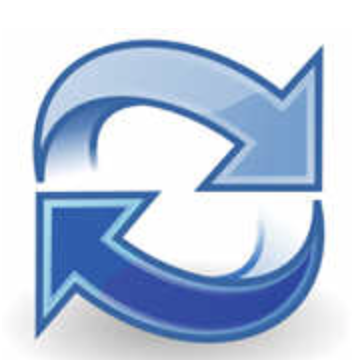 . AnswersB and C are incorrect. For the answers to work, the = and – signs could be swapped, or the – could be changed to +.6,522 is the odd one out. 4,253 + 2,435 = 6,688; 6,688 – 2,435 = 4,253; 6,688 – 4,253 = 2,43 Various answers, for example: 1,325 + 2,521 = 3,846; 3,846 – 2,521 = 1,325 3,335 + 511 = 3,846; 3,846 – 511 = 3,335a)  Fran has chosen the wrong numbers to add when trying to calculate the  inverse. She should have done 3027 + 2647 or 2647 + 3027.  b)  Fran did get her calculation correct.  FalseA and F, B and D, C and E  Samira is correct because George’s subtraction would not equal 8,976 as he has used subtraction rather than addition, whereas her calculation would equal 6,521. 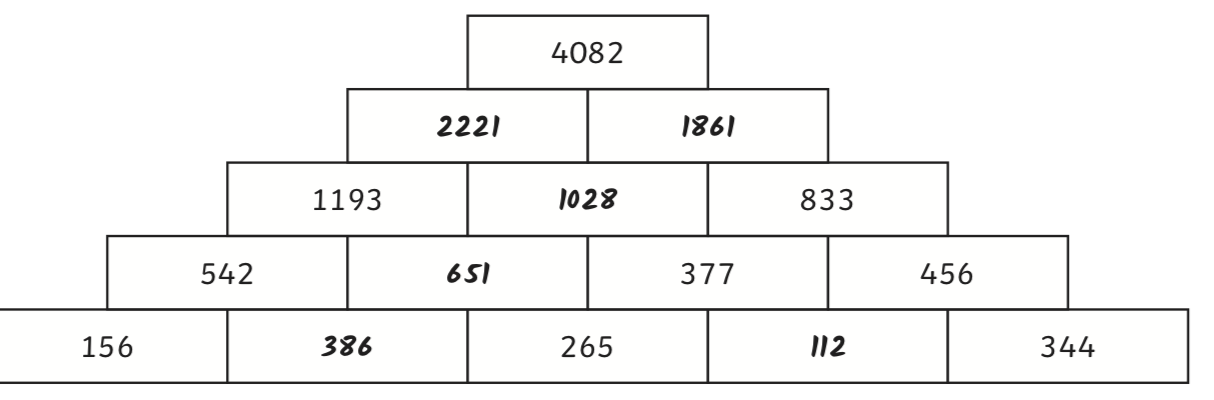 1. Tom has written some calculations based on this bar model. 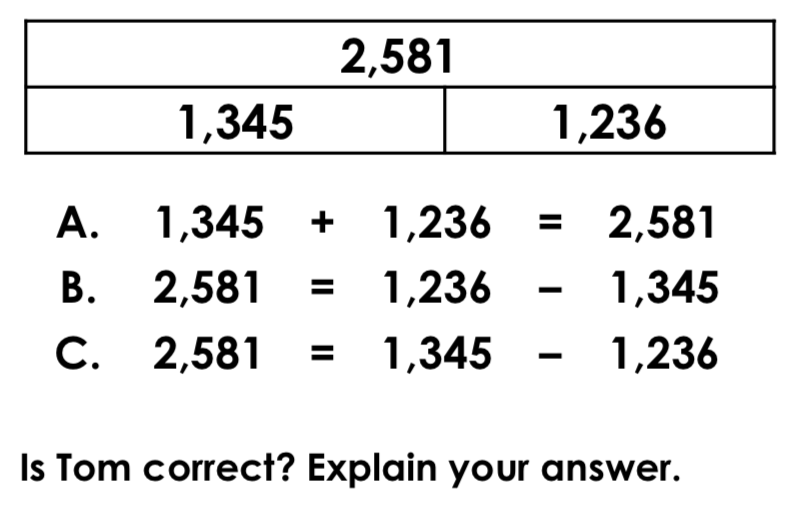 2. Find the related numbers through addition and subtraction. 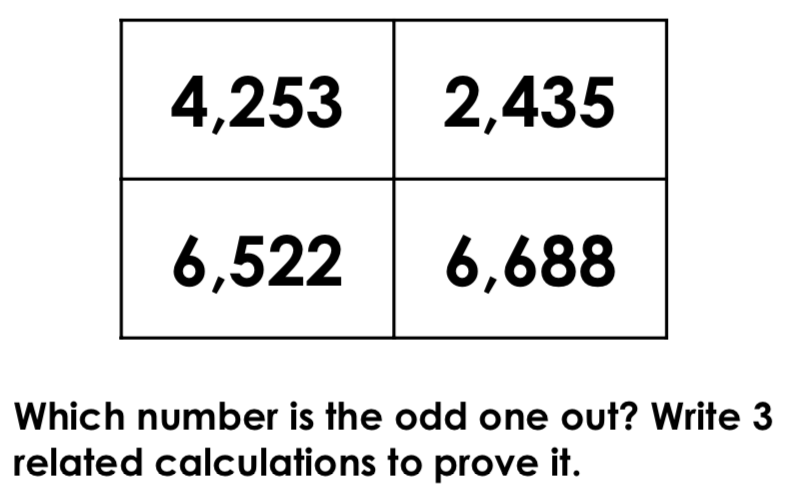 3. Using the digit cards, create a calculation that equals 3,846. The digit cards can be used more than once in the same number. 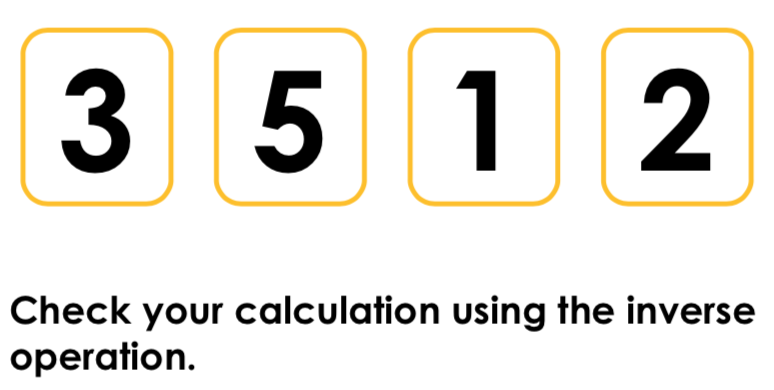 4. 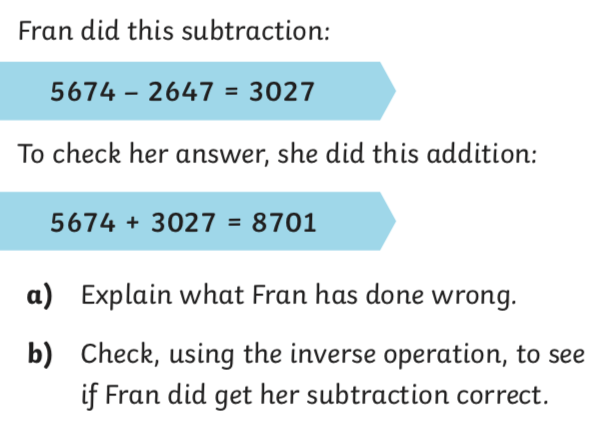 5.True or false? Mildred can use calculation B to check the answer to 3,756 + 5,906 = 9,671. 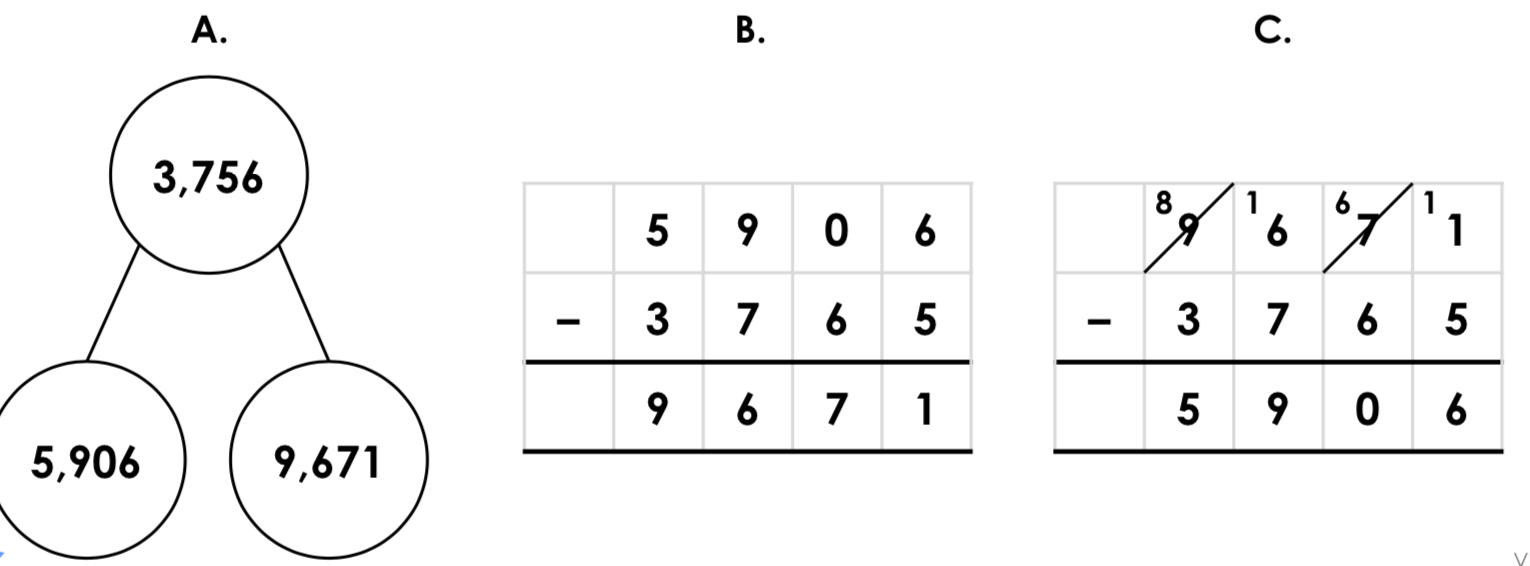 5.True or false? Mildred can use calculation B to check the answer to 3,756 + 5,906 = 9,671. 6. Match the calculation to its inverse. 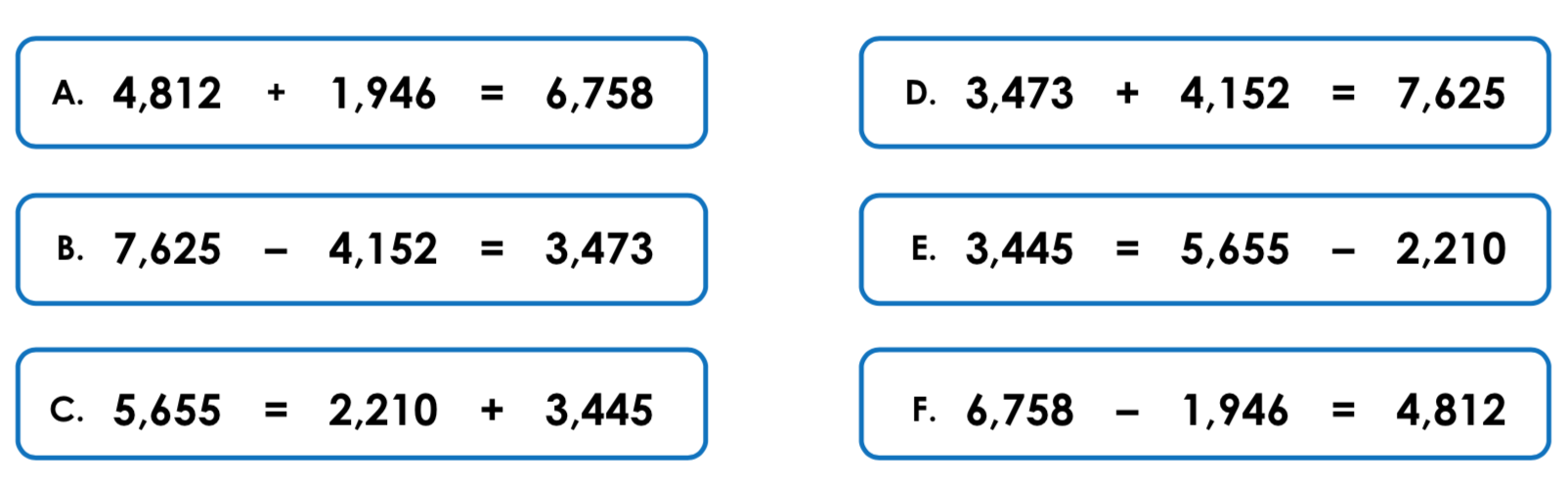 7. George and Samira are discussing how they would check the following calculation using the inverse. 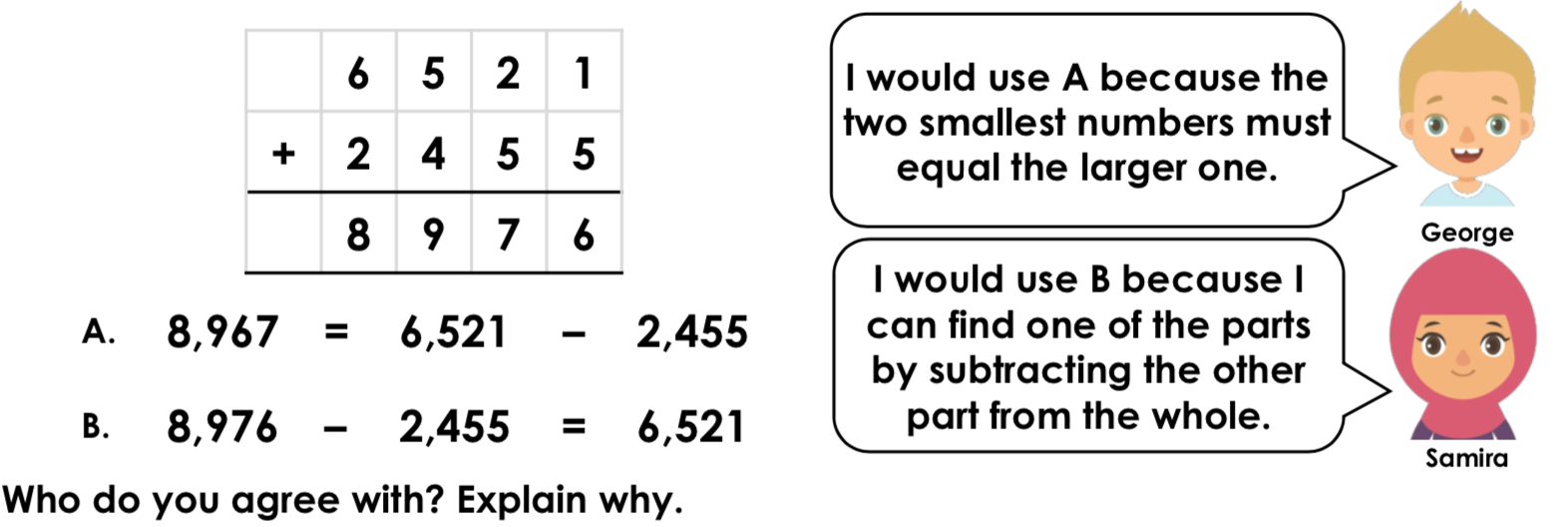 8.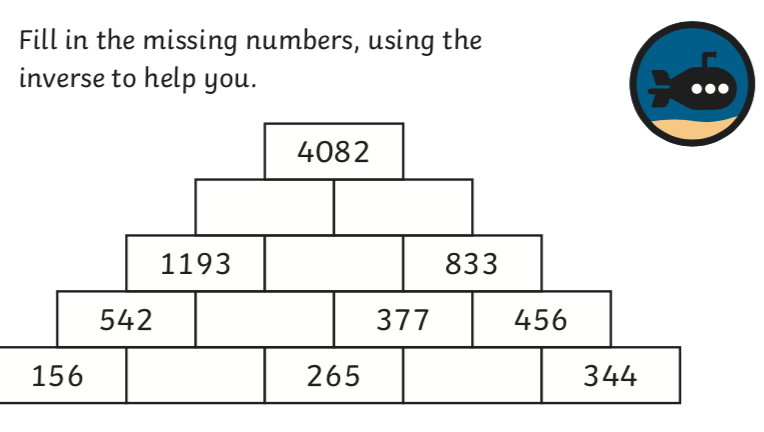 